ສາທາລະນະ​ລັດ  ປະຊາທິປະ​ໄຕ  ປະຊາຊົນ​ລາວ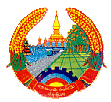 ສັນຕິພາບ  ​ເອກະລາດ  ປະຊາທິປະໄຕ  ເອກະພາບ  ວັດທະນະຖາວອນອົງການໄອຍະການປະຊາຊົນສູງສຸດ						           ເລກທີ…....../ອອປສ						               ນະຄອນຫຼວງວຽງຈັນ, ວັນທີ....../...../2019ບົດສະຫຼຸບການເຄື່ອນໄຫວວຽກງານຮອບດ້ານຂອງອົງການໄອຍະການປະຊາຊົນສູງສຸດ                                          ປະຈຳເດືອນມັງກອນ 2019 ແລະ ທິດທາງແຜນການປະຈຳເດືອນ ກຸມພາ 2019 ອີງຕາມ ແຜນການເຄື່ອນໄຫວປະຈຳປີ 2019 ຂອງອົງການໄອຍະການປະຊາຊົນສູງສຸດ; ອີງຕາມແຜນການເຄື່ອນໄຫວປະຈຳເດືອນທັນວາ ປີ2018 ຂອງອົງການໄອຍະການປະຊາຊົນສູງສຸດ.ຜ່ານການຈັດຕັ້ງປະຕິບັດຕາມແຜນການວຽກງານຕົວຈິງ ປະຈຳເດືອນ ພະຈິກ(11) ຂອງອົງການໄອຍະການປະຊາຊົນສູງສຸດແລະ ກຳນົດທິດທາງແຜນການປະຈຳເດືອນ ທັນວາ(12) 2018, ສາມາດສະຫຼຸບໄດ້ດັ່ງນີ້:ການເຄື່ອນໄຫວວຽກງານໃນເດືອນ ມັງກອນ 20191. ວຽກງານການເມືອງ-ແນວຄິດໃນ​ເດືອນໜຶ່ງຜ່ານ​ມາ ຄະນະພັກ - ຄະນະນໍາອົງການໄອຍະການປະຊາຊົນສູງສຸດ ໄດ້ເອົາໃຈໃສ່ສຶກສາອົບຮົມດ້ານການເມືອງ - ແນວຄິດ ໃຫ້ແກ່ສະມາຊິກພັກ, ພະນັກງານ - ລັດຖະກອນ​ໃນ​ອົງການໄອຍະການປະຊາຊົນສູງສຸດ, ອົງການໄອຍະການປະຊາຊົນພາກກາງ, ສະຖາບັນຄົ້ນຄວ້າ ແລະ ຝຶກອົບຮົມໄອຍະການ ດ້ວຍຫຼາຍວິທີ ຢ່າງເປັນປົກກະຕິ, ຊຶ່ງໄດ້ຖືເອົາວຽກງານດັ່ງກ່າວເປັນວຽກງານຕົ້ນຕໍ ໃນການຄຸ້ມຄອງຊີ້ນຳ - ນໍາພາພະນັກງານໃຫ້ມີ​ທັດສະນະ​ຫຼັກໝັ້ນການ​ເມືອງໜັກ​ແໜ້ນ, ມີຄວາມຈົ່ງຮັກພັກດີ, ເຊື່ອໝັ້ນ ແລະ ເປັນເອກະພາບຕໍ່ການນຳພາຂອງພັກ, ມີຄວາມອຸ່ນອຽນທຸ່ນທ່ຽງ ​ເປັນ​ເຈົ້າ​ການ​ໃນ​ການຈັດ​ຕັ້ງ​ປະຕິບັດໜ້າທີ່​ຂອງ​ຕົນ​ດ້ວຍ​ຄວາມ​ຮັບຜິດຊອບສູງ, ມີຈັນຍາບັນ, ມີນໍ້າໃຈຮັບໃຊ້ປະຊາຊົນດ້ວຍຄວາມສັດຊື່ບໍລິສຸດ, ປະຕິບັດລັດຖະທໍາມະນູນ ແລະ ກົດໝາຍຢ່າງເຂັ້ມງວດ, ມີແບບແຜນວິທີເຮັດວຽກດີສົມຄວນ ແລະ ໄດ້ເຂົ້າຮ່ວມເຊື່ອມຊຶມແນວທາງການເມືອງຂອງພັກເປັນປົກກະຕິ.ໄດ້ເອົາໃຈໃສ່ຊີ້ນຳ - ນໍາພາສ້າງຂະບວນອອກແຮງງານລວມ, ຂະບວນການແຂ່ງຂັນກິລາ, ສີລະປະວັນນະຄະດີ, ໄປຢ້ຽມຢາມເບິ່ງແຍງຊ່ວຍເຫຼືອເຊິ່ງກັນ ແລະ ກັນໃນເວລາຫຍຸ້ງຍາກ ເຈັບເປັນ, ເກີດລູກ ແລະ ອື່ນໆໃຫ້ຄວາມອົບອຸ່ນກັນ ໃນຍາມຫຍຸ້ງຍາກ ແລະ ໄດ້ຈັດຕັ້ງການປ້ອງກັນເວນຍາມສໍານັກງານ ໃຫ້ມີຄວາມສະຫງົບປອດໄພ.ຈັດຕັ້ງປະຖະກາຖາວັນສະຖາປະນາ ລະບອບສາທາລະນະລັດ ປະຊາຊທິປະໄຕ ປະຊາຊົນລາວ ຄົບຮອບ 43 ປີ ແລະ ວັນຄ້າຍວັນເກີດຂອງປະທານໄກສອນ ພົມວິການ ຄົບຮອບ 96 ປີ, ວັນສ້າງຕັ້ງກອງທັບປະຊາຊົນລາວຄົບຮອບ 70 ປີ  ແລະ ວັນສ້າງຕັ້ງອົງການໄອຍະການປະຊາຊົນ ຄົບຮອບ 29 ປີ ໃຫ້ແກ່ພະນັກງານ-ລັດຖະກອນ ອົງການໄອຍະການປະຊາຊົນສູງສຸດ ແລະ ສະຖາບັນຄົ້ນຄ້ວາ ແລະ ຝຶກອົບຮົມວຽກງານໄອຍະການ.2.ວຽກງານກົງຈັກການຈັດຕັ້ງ ແລະ ການພັດທະນາບຸກຄະລາກອນວຽກງານຈັດຕັ້ງ ແລະ ຄຸ້ມຄອງ ພະນັກງານສະຫຼຸບຕີລາຄາວຽກງານການຈັດຕັ້ງ, ກໍ່ສ້າງພະນັກງານ ປະຈຳປີ 2018 ແລະ ທິດທາງປະຈຳປີ 2019;ສົມທັບ ແລະ ແລກປ່ຽນບົດຮຽນທາງດ້ານທິດສະດີ ແລະ ການດຳເນີນຊີວິດການເມືອງ ກັບຄະນະຈັດຕັ້ງສູນກາງພັກ ເພື່ອການກະກຽມກອງປະຊຸມໃຫຍ່ ຂອງອົງຄະນະພັກອົງການໄອຍະການປະຊາຊົນສູງສຸດ;ພິຈາລະນາວຽກງານແຕ່ງຕັ້ງ, ຍົກຍ້າຍ ແລະ ຊັບຊ້ອນພະນັກງານ ອົງການໄອຍະການປະຊາຊົນ ຈຳນວນ 75 ທ່ານ, ຍິງ 22 ທ່ານ;ສືບຕໍ່ພິຈາລະນາແຕ່ງຕັ້ງຄະນະກຳມະການໄອຍະການປະຊາຊົນ ຂອງການໄອຍະການປະຊາຊົນພາກ ແລະ ອົງການໄອຍະການປະຊາຊົນແຂວງ;ພິຈາລະນາຮັບເອົາພະນັກງານ ທີ່ໂຍກຍ້າຍມາແຕ່ພາກສ່ວນອື່ນ ຈຳນວນ 7 ທ່ານ, ຍິງ 4 ທ່ານ;ສັງລວມສະຖິຕິ, ລາຍຊື່ພະນັກງານ-ລັດຖະກອນ ແຍກຕາມຊັ້ນ, ຂັ້ນວິຊາສະເພາະ ແລະ ສະຖິຕິພະນັກງານ-ລັດຖະກອນ ຂອງອົງການໄອຍະການປະຊາຊົນທົ່ວປະເທດ ປະຈຳງວດ 4;ພິຈາລະນາການເລື່ອນຂັ້ນພະນັກງານໄອຍະການປະຊາຊົນ, ຍົກຍ້າຍ, ແຕ່ງຕັ້ງ ແລະ ຊັບຊ້ອນພະນັກງານ ອົງການໄອຍະການປະຊາຊົນຈຳນວນໜຶ່ງ;ສັງລວມ ແລະ ປ້ອນຂໍ້ມູນພະນັກງານ-ລັດຖະກອນ ອົງການໄອຍະການປະຊາຊົນ ແຂວງເຊກອງ, ຈຳປາສັກ, ໄຊຍະບູລີ ແລະ ຄຳມ່ວນ ເພື່ອປ້ອນເຂົ້າຖານຂໍ້ມູນຂອງກະຊວງພາຍໃນ.ວຽກນະໂຍບາຍ ແລະ ກໍ່ສ້າງພະນັກງານ                                         ພິຈາລະນາອະນຸມັດໃຫ້ພະນັກງານ ເຂົ້າຮ່ວມກອງປະຊຸມ, ສຳມະນາ, ຖອດຖອນບົດຮຽນ ຢູ່ຕ່າງປະເທດ ຈຳນວນ 12 ທ່ານ, ຍິງ 2 ທ່ານ;ຄົ້ນຄ້ວາພິຈາລະນາຄືນໃໝ່ ກ່ຽວກັບວຽກງານການຕີລາຄາປະເມີນຜົນງານ 3 ມີ 4 ຮັບປະກັນ ແລະ ຊີ້ນຳບັນດາອົງການໄອຍະການປະຊາຊົນໃນຂອບເຂດທົ່ວປະເທດ ເພື່ອດຳເນີນການພິຈາລະນາວຽກງານດັ່ງກ່າວຄືນໃໝ່ສະເໜີຫາກະຊວງແຮງງານ ແລະ ສະຫວັດດີການສັງຄົມ ເພື່ອຂໍນະໂຍບາຍເງິນອຸດໜູນເກີດລູກ ໃຫ້ແກ່ພະນັກງານ ອົງການໄອຍະການປະຊາຊົນສູງສຸດ ຈຳນວນ 1 ທ່ານ.3.ວຽກງານການແກ້ໄຂຄະດີ ແລະ ຄຳຮ້ອງ3.1ວຽກງານຕິດຕາມກວດກາທົ່ວໄປການ​ແກ້​ໄຂ​ຄຳ​ຮ້ອງ​ກ່ຽວ​ກັບ​ການປະຕິບັດກົດໝາຍ-ຄໍາ​ຮ້ອງຄ້າງມາແຕ່ເດືອນ12/2018	        - ຮັບເຂົ້າໃໝ່ເດືອນ 1/2019- ລວມທັງໝົດ    - ແກ້ໄຂແລ້ວ- ຍັງພວມຄົ້ນຄວ້າ		= 03 ເລື່ອງ;= 01 ເລື່ອງ;= 04 ເລື່ອງ;= 00 ເລື່ອງ.	= 04  ເລື່ອງ	ການ​ແກ້​ໄຂ​ຄຳ​ຮ້ອງ​ກ່ຽວ​ກັບ​ການປະຕິບັດ​ຄຳ​ຕັດສິນ​ຂອງ​ສານ:-ຄໍາ​ຮ້ອງຄ້າງມາແຕ່ເດືອນ 12/2018	        - ຮັບເຂົ້າໃໝ່ເດືອນ 1/2019- ລວມທັງໝົດ    - ແກ້ໄຂແລະສົ່ງອອກແລ້ວ- ຍັງພວມຄົ້ນຄວ້າ               = 04 ເລື່ອງ;= 02 ເລື່ອງ;= 06 ເລື່ອງ;= 01 ເລື່ອງ;= 05 ເລື່ອງ.ສັງລວມຄຳຮ້ອງທັງໝົດ:-ຄໍາ​ຮ້ອງຄ້າງມາແຕ່ເດືອນ 12/2018- ຮັບເຂົ້າໃໝ່ເດືອນ 1/2019= 07 ເລື່ອງ;= 03 ເລື່ອງ;- ລວມທັງໝົດ  - ແກ້ໄຂແລ້ວ - ຍັງພວມຄົ້ນຄວ້າ   = 10 ເລື່ອງ;= 01 ເລື່ອງ;= 09 ເລື່ອງ.3.2 ວຽກງານກວດກາລັດ- ຄໍາຮ້ອງຄ້າງມາແຕ່ເດືອນ 12/2018  - ຮັບເຂົ້າໃໝ່ເດືອນ 1/2019         - ລວມທັງໝົດ                       - ໄດ້ຄົ້ນຄວ້າແກ້ໄຂສົ່ງອອກແລ້ວ- ຍັງພວມຄົ້ນຄວ້າ                = 12 ເລື່ອງ;= 02 ເລື່ອງ;= 14 ເລື່ອງ= 02 ເລື່ອງ; = 12  ເລື່ອງ.- ສຳເລັດສະຫຼຸບຜົນຂອງການກວດກາໂຄງການລົງທຶນຂອງລັດແຕ່ຫົວທີ ຈຳນວນ 2 ໂຄງການ ຄື: ໂຄງການການກໍ່ສ້າງ ອາຄານ ອົງການໄອຍະການປະຊາຊົນ ເຂດ 3 ເມືອງ ຊຽງເງິນ ແຂວງຫຼວາງພະບາງ ແລະ ໂຄງການຖົມດິນຂອງສະຖາບັນຄົ້ນຄ້ວາ ແລະ ຝຶກອົບຮົມວຽກງານໄອຍະການ;- ສືບຕໍ່ກວດກາວຽກງານການປະຕິບັດງົບປະມານ ຂອງອົງການໄອຍະການປະຊາຊົນສູງສຸດ (ວຽກກວດກາ 00 ໂມງ).3.3 ວຽກງານຕິດຕາມກວດກາຄະດີອາຍາສຳນວນຄະດີຂັ້ນລົບລ້າງ:- ຄະດີເກົ່າຄ້າງມາແຕ່ເດືອນ 12/2018- ຮັບເຂົ້າໃໝ່ເດືອນ 1/2019- ລວມທັງໝົດ - ໄດ້ຄົ້ນຄວ້າແກ້ໄຂສົ່ງອອກແລ້ວ- ຍັງພວມຄົ້ນຄວ້າ     = 68 ເລື່ອງ;= 11 ເລື່ອງ;= 79 ເລື່ອງ; = 20 ເລື່ອງ;= 59 ເລື່ອງ.ສຳນວນທີ່ທວງມາ- ຄະດີເກົ່າຄ້າງມາແຕ່ເດືອນ 12/2018    -  ຮັບເຂົ້າໃໝ່ເດືອນ 1/2019            -  ລວມທັງໝົດ                          - ໄດ້ຄົ້ນຄວ້າແກ້ໄຂສົ່ງອອກແລ້ວ- ຍັງພວມຄົ້ນຄວ້າ  = 19 ເລື່ອງ;= 03 ເລື່ອງ;= 22 ເລື່ອງ; = 04 ເລື່ອງ;= 18 ເລື່ອງ.ຄຳຮ້ອງຂໍຄວາມເປັນທຳ-	ຄໍາ​ຮ້ອງຄ້າງມາແຕ່ເດືອນ12/2018-  ຮັບເຂົ້າໃໝ່ເດືອນ 1/2019-   ລວມທັງໝົດ - ໄດ້ຄົ້ນຄວ້າແກ້ໄຂສົ່ງອອກແລ້ວ-   ຍັງພວມຄົ້ນຄວ້າ= 04 ເລື່ອງ;= 00 ເລື່ອງ;= 04 ເລື່ອງ;= 03 ເລຶ່ອງ;= 01 ເລື່ອງ.ຄຳຮ້ອງຂໍຮື້ຟື້ນ -	ຄໍາຮ້ອງຄ້າງມາແຕ່ເດືອນ 12/2018   -   ຮັບເຂົ້າໃໝ່ເດືອນ 1/2019          -   ລວມທັງໝົດ                        -   ໄດ້ຄົ້ນຄວ້າແກ້ໄຂສົ່ງອອກແລ້ວ     -    ຍັງພວມຄົ້ນຄວ້າ   =   24 ເລື່ອງ; =   08 ເລື່ອງ;  =   32 ເລື່ອງ;=   12 ເລື່ອງ;=   20 ເລື່ອງ.ເອກະສານທາງລັດຖະການ ແລະຂໍ້ຕົກລົງຂອງສະພາແຫ່ງຊາດ-	ຄ້າງມາແຕ່ເດືອນ 12/2018   -   ຮັບເຂົ້າໃໝ່ເດືອນ 1/2019 -   ລວມທັງໝົດ                         -   ໄດ້ຄົ້ນຄວ້າແກ້ໄຂສົ່ງອອກແລ້ວ     -    ຍັງພວມຄົ້ນຄວ້າ  =  33 ເລື່ອງ; ໃນນີ້: ຂໍ້ຕົກລົງຂອງສະພາ 3 ເລື່ອງ;=  35 ເລື່ອງ;  ໃນນີ້: ຂໍ້ຕົກລົງຂອງສະພາ 2 ເລື່ອງ;=   68 ເລື່ອງ;  ໃນນີ້: ຂໍ້ຕົກລົງຂອງສະພາ 5 ເລື່ອງ;=  44  ເລື່ອງ;ໃນນີ້: ຂໍ້ຕົກລົງຂອງສະພາ  0 ເລື່ອງ;=  24 ເລື່ອງ.ໃນນີ້: ຂໍ້ຕົກລົງຂອງສະພາ 5 ເລື່ອງ.ສັງລວມຄະດີ ແລະ ຄຳຮ້ອງທັງໝົດ- ຄະດີແລະຄຳຮ້ອງຄ້າງມາແຕ່ເດືອນ12/2018       - ຄະດີແລະຄຳຮ້ອງຮັບເຂົ້າໃໝ່ໃນເດືອນ1/2019- ລວມທັງໝົດ       - ໄດ້ຄົ້ນຄວ້າແກ້ໄຂສົ່ງອອກແລ້ວ   - ຍັງພວມຄົ້ນຄວ້າ       = 148 ເລື່ອງ; (ຫຼາຍກ່ວາເດືອນຜ່ານມາ 15 ເລື່ອງ);= 57 ເລື່ອງ; (ຫຼາຍກວ່າເດືອນຜ່ານມາ 26 ເລື່ອງ);= 205 ເລື່ອງ; (ຫຼາຍກວ່າເດືອນຜ່ານມາ 32 ເລື່ອງ);= 83 ເລື່ອງ (ທຽບເທົ່າ 41 % ຂອງຈຳນວນຄະດີທັງໝົດ).= 122  ເລື່ອງ; (ໜ້ອຍກວ່າເດືອນຜ່ານມາ 23 ເລື່ອງ);3.4ວຽກງານຕິດຕາມກວດກາຄະດີແພ່ງສຳນວນແພ່ງຂັ້ນລົບລ້າງ- ຄະດີເກົ່າຄ້າງມາແຕ່ເດືອນ 12/2018- ຮັບເຂົ້າໃໝ່ເດືອນ 1/2019- ລວມທັງໝົດ - ໄດ້ຄົ້ນຄວ້າແກ້ໄຂສົ່ງອອກແລ້ວ=17 ເລື່ອງ;= 10 ເລື່ອງ;= 27 ເລື່ອງ; = 17 ເລື່ອງ, ໃນນີ້:-ຖະແຫຼງ ຢັ້ງຢືນເອົາ:    11 ເລື່ອງ,                                                                     - ຖະແຫຼງ ບໍ່ຢັ້ງຢືນເອົາ: 06  ເລື່ອງ.-  ຍັງພວມຄົ້ນຄ້ວາ=  10 ​ເລື່ອງ.ຄຳຮ້ອງຂໍຮື້ຟື້ນ ແລະ ຄຳຮ້ອງຂໍຄວາມເປັນທຳ-  ຄະດີຄ້າງມາແຕ່ເດືອນ 12/2018-  ຮັບເຂົ້າໃໝ່ໃນເດືອນ 1/2019-  ລວມທັງໝົດ-  ໄດ້ຄົ້ນຄວ້າແກ້ໄຂສົ່ງອອກແລ້ວ= 89 ເລື່ອງ= 13 ເລື່ອງ=  102 ເລື່ອງ=  18  ເລື່ອງ, ໃນນີີ້- ທວງສໍານວນ: 10 ເລື່ອງ;                                                                                - ຕົກລົງບໍ່ຮື້ຟື້ນ: 6 ເລື່ອງ;                                                   - ສົ່ງພາກສ່ວນອື່ນ 2 ເລື່ອງ.-  ຍັງພວມຄົ້ນຄວ້າ=  84  ​ເລື່ອງ. ສໍານວນຄະດີທີ່ທວງມາ ( ທວງຕາມຂໍ້ຕົກລົງຂອງສະພາ ແລະຕາມຄຳຮ້ອງຂໍຮື້ຟື້ນ)ຄະດີຄ້າງມາແຕ່ເດືອນ 12/2018=102  ເລື່ອງ; ໃນນີ:           - ສໍານວນ ທວງຕາມຂໍ້ຕົກລົງ: 23;- ສໍານວນ ທວງຕາມ ຄໍາຮ້ອງ: 79.ຮັບເຂົ້າໃໝ່ເດືອນ 1/2019= 04  ເລື່ອງ, ໃນນີ້:- ສໍານວນ ທວງຕາມຂໍ້ຕົກລົງ: 00;    - ສໍານວນ ທວງຕາມຄໍາຮ້ອງ: 04 .-   ລວມທັງໝົດ = 106   ເລື່ອງ; ໃນນີ້:- ສໍານວນ ທວງຕາມຂໍ້ຕົກລົງ:23;    - ສຳນວນ ທວງຕາມຄໍາຮ້ອງ: 83.ໄດ້ຄົ້ນຄ້ວາແກ້ໄຂສົ່ງອອກແລ້ວ  = 02 ເລື່ອງ- ຄໍາຕົກລົງບໍ່ຮື້ຟື້ນຕາມສະພາ: 0;- ສະເໜີຮື້ຟື້ນຕາມຂໍ້ຕົກລົງສະພາ:0;- ສະເໜີຮື້ຟື້ນຕາມຄໍາຮ້ອງ: 1;- ຄໍາຕົກລົງບໍ່ຮື້ຟື້ນຕາມຄໍາຮ້ອງ: 1.  ຍັງພວມຄົ້ນຄວ້າ         = 104 ເລື່ອງ; ໃນນີ້:	- ສໍານວນ ທວງຕາມ ຄໍາຮ້ອງ: 23;- ສໍານວນ ທວງຕາມຂໍ້ຕົກລົງ: 79. ຂໍ້ຕົກລົງສະພາແຫ່ງຊາດ (ທີ່ບໍ່ທັນໄດ້ທວງສໍານວນຄະດີ) - ຄະດີແລະຄຳຮ້ອງຄ້າງມາແຕ່ເດືອນ12/2018  - ຄະດີຮັບເຂົ້າໃໝ່ໃນເດືອນ 1/2019         - ລວມທັງໝົດ                                    - ໄດ້ຄົ້ນຄວ້າແກ້ໄຂສົ່ງອອກແລ້ວ                 - ຍັງພວມຄົ້ນຄວ້າ   = 00 ເລື່ອງ;= 01 ເລື່ອງ;= 01 ເລື່ອງ;= 01ເລື່ອງ;= 00 ເລື່ອງ.ສັງລວມຄະດີ ແລະ ຄຳຮ້ອງທັງໝົດ- ຄະດີແລະຄຳຮ້ອງຄ້າງມາແຕ່ເດືອນ12/2018 = 204 ເລື່ອງ;(ຫຼາຍກວ່າເດືອນຜ່ານມາ 35 ເລື່ອງ)- ຄະດີຮັບເຂົ້າໃໝ່ໃນເດືອນ 1/2019- ລວມທັງໝົດ            - ໄດ້ຄົ້ນຄວ້າ ແລະ ສົ່ງອອກແລ້ວ  - ຍັງພວມຄົ້ນຄວ້າ= 29  ເລື່ອງ;(ໜ້ອຍກວ່າເດືອນຜ່ານມາ 26 ເລື່ອງ)= 233 ເລື່ອງ; (ຫຼາຍກວ່າເດືອນຜ່ານມາ 9 ເລື່ອງ= 38 ເລື່ອງ; (ທຽບເທົ່າ 16% ຂອງຈຳນວນຄະດີທັງໝົດ);= 195 ເລື່ອງ; (ໜ້ອຍກວ່າເດື່ອນຜ່ານມາ 18 ເລື່ອງ).3.5ວຽກງານຕິດຕາມກວດກາຄ້າຍຄຸມຂັງ-ດັດສ້າງວຽກງານຕິດຕາມກວດກາຄ້າຍດັດສ້າງ ແລະ ອະໄພຍະໂທດໄດ້ເອົາໃຈໃສ່ຕິດຕາມເກັບກຳສະຖິຕິນັກໂທດຢູ່ຂັ້ນສູນກາງ ແລະ ທ້ອງຖິ່ນມີດັ່ງ​ນີ້:ຈຳນວນນັກໂທດທັງໝົດ​ໃນ​ທົ່ວ​ປະ​ເທດ=13,698 ຄົນ, ຍິງ 1.765 ຄົນ.                               (ເພີ່ມຂຶ້ນຈາກເດືອນຜ່ານມາ 129 ຄົນ, ຍິງ 10 ຄົນ)ນັກໂທດຄະດີຢາເສບຕິດ                            ນັກໂທດຄະດີທົ່ວໄປ 		    - ນັກໂທດຄະດີກະທຳຜິດຕໍ່ຄວາມສະຫງົບຂອງຊາດນັກໂທດຕ່າງປະເທດ     	ນັກໂທດຖືກຕັດສິນປະຫານຊິວິດ = 10.486 ຄົນ, ຍິງ 1.522 ຄົນ;= 3.169 ຄົນ, ຍິງ 242 ຄົນ;= 43 ຄົນ, ຍິງ 01 ຄົນ;= 350 ຄົນ, ຍິງ 36 ຄົນ;= 415 ຄົນ, ຍິງ 48 ຄົນ.(ເພີ່ມຂຶ້ນຈາກເດືອນຜ່ານມາ ຈໍານວນ 4 ຄົນ, ຍິງ 00 ຄົນ ໃນນີ້, ມີຄຳຊີ້ຂາດ 106 ຄົນ, ຍິງ 7 ຄົນ); ນັກໂທດຖືກຕັດສິນຕັດອິດສະລະພາບຕະຫຼອດຊີວິດ= 663 ຄົນ, ຍິງ 69 ຄົນ.(ເພີ່ມຂື້ນຈາກເດືອນຜ່ານມາ ຈໍານວນ 12 ຄົນ, ຍິງ 02 ຄົນ).ນັກໂທດໄດ້ຮັບອະນຸມັດອອກປິ່ນປົວນັກໂທດຖືກໂຍກຍ້າຍ:	ນັກໂທດໂຕນໜີ:                            ນັກໂທດເສຍຊີວິດ:	ນັກໂທດຖືກປ່ອຍຕົວ:= 11 ຄົນ, ຍິງ 3 ຄົນ;= 28 ຄົນ, ຍິງ 07 ຄົນ;= 01 ຄົນ, ຍິງ: 00= 08 ຄົນ;ຍິງ: 03= 324 ຄົນ, ຍິງ 33 ຄົນ.	ວຽກ​ງານ​ຕິດຕາມ​ກວດກາສະຖານທີ່ກັກຂັງ ແລະ ​ສູນ​ດັດ​ສ້າງ.ຈຳນວນຜູ້ຖືກຫາທັງໝົດ  =  8.246 ຄົນ, ຍິງ 921 ຄົນ                                     (ຫຼາຍກວ່າເດືອນຜ່ານມາ 209, ຍິງ 4  ຄົນ)ຜູ້ຖືກຫາທີ່ເປັນຄົນຕ່າງປະເທດ        ຜູ້ຖືກຫາຖືກກັກຂັງເກີນກຳນົດ 1 ປີ    ຜູ້ຖືກຫາໄດ້ຮັບອະນຸມັດອອກເພື່ອປິ່ນປົວ ຜູ້ຖືກຫາເສຍຊີວິດ                         ຜູ້ຖືກຫາໂຕນໜີ                            ຜູ້ຖືກຫາຖືກໂຍກຍ້າຍຜູ້ຖືກຫາຖືກສັ່ງຟ້ອງຂຶ້ນສານ   ຜູ້ຖືກຫາໄດ້ຮັບການປ່ອຍຕົວ              = 234 ຄົນ, ຍິງ 22 ຄົນ;= 377 ຄົນ, ຍິງ 21 ຄົນ;= 27 ຄົນ, ຍິງ 13 ຄົນ;= 05 ຄົນ, ຍິງ: 01 ຄົນ;= 06 ຄົນ, ຍິງ: 00 ຄົນ;= 37 ຄົນ, ຍິງ 01 ຄົນ;= 417 ຄົນ, ຍິງ 54 ຄົນ; = 676 ຄົນ, ຍິງ 84 ຄົນ.ຈຳນວນຜູ້ຖືກດັດສ້າງທັງໝົດ    = 6.364 ຄົນ, ຍິງ 179 ຄົນ.                                         (ຫຼາຍກວ່າເດືອນຜ່ານມາ 345 ຄົນ )-	ຜູ້ຖືກດັດສ້າງທີ່ໄດ້ຮັບອະນຸມັດອອກເພື່ອປິ່ນປົວ - ຜູ້ຖືກດັດສ້າງເສຍຊີວິດ- ຜູ້ຖືກດັດສ້າງໂຕນໜີ - ຜູ້ຖືກດັດສ້າງທີ່ໄດ້ຮັບການປ່ອຍຕົວ  = 29 ຄົນ, ຍິງ 00 ຄົນ;=  04 ຄົນ, ຍິງ 00 ຄົນ;= 00 ຄົນ, ຍິງ 0 ຄົນ.     = 782 ຄົນ, ຍິງ 39 ຄົນ;4.ວຽກງານຫ້ອງການວຽກງານຄົ້ນຄວ້າ-ສັງລວມ, ສະຖິຕິ, ກົນໄກບໍລິຫານຄະດີຄົບວົງຈອນ ແລະ ວຽກງານເລຂາການນຳ.ສຳເລັດບັນດາເນື້ອໃນເອກະສານຕ່າງໆຂອງກອງປະຊຸມວຽກງານໄອຍະການທົ່ວປະເທດ ປະຈຳປີ 2018;ເກັບກຳສະຖິຕິການແກ້ໄຂຄະດີ ລະຫ່ວາງ ປີ 2016-2018 ຂອງອົງການໄອຍະການປະຊາຊົນ ໃນຂອບເຂດທົ່ວປະເທດ ເພື່ອປະກອບໃສ່ເນື້ອໃນເອກະສານຕ່າງໆຂອງກອງປະຊຸມວຽກງານໄອຍະການທົ່ວປະເທດ ປະຈຳປີ 2018;ສຳເລັດເນື້ອໃນບົດປະຖະກາຖາ ວັນສ້າງຕັ້ງອົງການໄອຍະການປະຊາຊົນ ຄົບຮອບ 29 ປີ;ສືບຕໍ່ປັບປຸງຖານຂໍ້ມູນສະຖິຕິການແກ້ໄຂຄະດີ ຂອງອົງການໄອຍະການປະຊາຊົນ;ຕິດຕາມທ່ານ ຫົວໜ້າ ແລະ ທ່ານ ຮອງຫົວໜ້າ ອົງການໄອຍະການປະຊາຊົນສູງສຸດ ພ້ອມທັງເຂົ້າຮ່ວມບັນທຶກວຽກງານການເຄື່ອນໄຫວດ້ານຕ່າງໆ ຊ່ວຍການນຳ ທັງພາຍໃນ ແລະ ຕ່າງປະເທດ 51 ຄັ້ງ;ຮັບ ແລະ ກວດກາບັນດາເອກະສານຕ່າງໆ ກ່ອນຂໍຄຳເຫັນ ແລະ ລາຍເຊັນ 386 ສະບັບ.ວຽກງານບໍລິຫານ ແລະ ພິທີການ- 	ເບີກຈ່າຍນໍ້າມັນເຊື້ອໄຟຮັບໃຊ້ວຽກງານບໍລິຫານ, ນະໂຍບາຍການນຳ, ຕຳແໜ່ງງານ ແລະເບີກບັດເຕີມໂທລະຊັບ ປະຈຳງວດ 1/2019;ສ້ອມແປງພາຫະນະປະຈຳເດືອນ 1 ຈຳນວນ 8 ຄັນ, ລວມມູນຄ່າ: 24.093.300 ກີບ;ຄຸ້ມຄອງ ແລະ ນຳໃຊ້ຫ້ອງປະຊຸມ ຈຳນວນ 22 ຄັ້ງ.ວຽກງານ ເຕັກນິກ ແລະຂໍ້ມູນຂ່າວສານກະກຽມຈັດຊຸດຝຶກອົບຮົມການນຳໄມໂຄຼຊອບເອກເຊວ ໃຫ້ພະນັກງານພາຍໃນ ອອປສ;ກຽມມອບ-ຮັບ ໂປຼແກມຖານຂໍ້ມູນການແກ້ໄຂຄະດີ ຂອງອົງການໄອຍະການປະຊາຊົນ ທີ່ສ້າງໂດຍ ອາສາສະໝັກເກົາຫຼີ ປະຈຳຢູ່ ອອປສ;ສຳເລັດ ການກວດເຊັກ ແລະ ຕິດຕັ້ງ ລະບົບຊອບແວ໌ (Software) ຈຳນວນ 12 ເທື່ອຄັ້ງ;ຈັດຊຸດຝຶກອົບຮົມວຽກງານສະຖິຕິ ໃຫ້ພະນັກງານ ອົງການໄອຍະການປະຊາຊົນສູງສຸດ ທີ່ຮັບຜິດຊອບວຽກງານສະຖິຕິ.	5.ວຽກງານການເງິນ	- ສືບຕໍ່ຕິດຕາມການສະເໜີຖອນເງິນທົດແທນຄັງຮ່ວງບໍລິຫານປົກກະຕິ ປະຈຳງວດ 04/2018 ຂອງອົງການໄອຍະການປະຊາຊົນສູງສຸດ;- ລົງບັນຊີປະຈຳວັນ, ຕິດຕາມການຕີໃບຖອນ ແລະ ບັນຊີປະຈຳວັນຂອງຄັງເງິນສົດ ເປັນປົກກະຕິ;- ຮ່າງບົດສະບົດສະຫຼຸບການຈັດຕັ້ງປະຕິບັດລາຍຈ່າຍງົບປະມານ ປະຈຳປີ 2018;- ສະເໜີຖອນເງິນຮ່ວງບໍລິຫານປົກກະຕິ ປະຈຳງວດ 4/2018 ໃຫ້ອົງການໄອຍະການປະຊາຊົນ ໃນຂອບເຂດທົ່ວປະເທດ;-  ສືບຕໍ່ປະສານງານ ແລະ ຕິດຕາມວຽກງງານສະເໜີຖອນເງິນທີ່ຍັງຄ້າງຢູ່ກະຊວງການເງິນ;-  ຄິດໄລ່ເງິນບໍລິຫານວຽກທາງການພາຍໃນ ແລະຕ່າງປະເທດຢ່າງເປັນປົກກະຕິ ແລະທັນການ.6.ວຽກງານແຜນການ ແລະ ຮ່ວມມືກັບຕ່າງປະເທດວຽກງານຮ່ວມມືກັບຕ່າງປະເທດກະກຽມຕ້ອນຮັບການມາຢ້ຽມຢາມຂອງ ທ່ານຮອງຫົວໜ້າອົງການໄອຍະການປະຊາຊົນສູງສຸດ ແຫ່ງ ສສ ຫວຽດນາມ;ພິຈາລະນາແຜນການກອງປະຊຸມຊາຍແດນ ລາວ-ຫວຽດນາມ ຄັ້ງທີ 6;ປະສານສົມທົບກັບອົງການໄອຍະການປະຊາຊົນສູງສຸດ ແຫ່ງ ສປ ຈີນ ເພື່ອສະເໜີຂໍໄປທັດສະນະ-ຖອດຖອນບົດຮຽນ ກ່ຽວກັບວຽກງານກວດກາທົ່ວໄປ ແລະ ປະສານກັບມະຫາວິທະຍາໄລກວາງຊີ ແລະ ມະຫາວິທະຍາໄລສ້າງຄູກວາງຊີ ເພື່ອສະເໜີຂໍທຶນການສຶກສາ ໃຫ້ພະນັກງານໄອຍະການ ປະຈຳສົກ ປີ 2019 – 2020;ສືບຕໍ່ຮ່ວມມືກັບບັນດາອົງການຈັດຕັ້ງສາກົນ ເປັນຕົ້ນ ແມ່ນ: UNDP, JICA, IOM, ILSTA, UNICEF ແລະ ມູນນິທິຮັງໄຊເດັນ, ເຊິ່ງເດື່ອນຜ່ານມາ ໄດ້ມີກິດຈະກໍາດັ່ງນີ້:ກະກຽມ ກອງປະຊຸມປະຈຳປີ, ຈັດຝຶກອົບຮົມໃຫ້ແກ່ພາກສ່ວນທີ່ກ່ຽວຂ້ອງ ໃນວຽກງານຊ່ວຍເຫຼືອດ້ານກົດໝາຍ ແລະ ສັງຄົມໃຫ້ແກ່ເດັກ ທີ່ແຂວງສະຫວັນນະເຂດ.ວຽກງານສົນທິສັນຍາ ແລະ ຮ່ວມມືຍຸຕິທຳທາງອາຍາປະສານກັບກະຊວງການຕ່າງປະເທດ ກ່ຽວກັບວາລະ ແລະ ລາຍລະອຽດວຽກງານເຈລະຈາສ້າງສົນທິສັນຍາວ່າດ້ວຍການຊ່ວຍເຫຼືອເຊິ່ງກັນແລະກັນ ລະຫ່ວາງ ສປປ ລາວ ແລະ ເອກົວດໍ;ປະສານສົມທົບກັບຫ້ອງວ່າການລັດຖະບານ ເພື່ອຂໍອະນຸມັດເຈລະຈາສົນທິສັນຍາຮ່ວມມືທາງກົດໝາຍໃນບັນຫາອາຍາ ລາວ-ຫວຽດ ກັບຝ່າຍຫວຽດນາມ;ແຈ້ງຕອບກະຊວງການຕ່າງປະເທດ ກ່ຽວກັບຄຳຮ້ອງຂໍການຮ່ວມມືທາງດ້ານຍຸຕິທຳທາງອາຍາ ລາວ-ໄທ ຈຳນວນ 3 ເລື່ອງ, ສົ່ງໃຫ້ພາກສ່ວນກ່ຽວຂ້ອງ 2 ເລື່ອງ,  ໄດ້ຮັບໃໝ່ 4 ເລື່ອງ ກ່ຽວກັບຄຳຮ້ອງຂໍການຮ່ວມມືທາງດ້ານຍຸຕິທຳທາງອາຍາ ລາວ - ຫວຽດນາມ.ວຽກງານແຜນການຊີ້ນຳ-ກວດກາ ໂຄງການກໍ່ສ້າງ ອາຄານ ອົງການໄອຍະການປະຊາຊົນ ແຂວງໄຊສົມບູນ, ເຂດ 4 ນະຄອນຫຼວງວຽງຈັນ;ຄົ້ນຄ້ວາຈັດຕັ້ງຜັນຂະຫຍາຍ ແຜນພັດທະນາເສດຖະກິດ-ສັງຄົມແຫ່ງຊາດ ແລະ ຜັນຂະຫຍາຍແຜນພັດທະນາວຽກງານໄອຍະການ 5 ປີ ຂອງອົງການໄອຍະການປະຊາຊົນທົ່ວປະເທດ ເຂົ້າໃນວຽກງງານຕົວຈິງໃຫ້ໄດ້ຮັບຜົນດີໃນແຕ່ລະໄລຍະ;ພິຈາລະນາແຜນການຈັດແບ່ງລາຍຈ່າຍງົບປະມານການລົງທຶນປະຈຳງວດ 1 ຕາມແຈ້ງການຕົວເລກງົບປະມານຂອງກະຊວງການເງິນ.ທິດທາງແຜນການວຽກງານຈຸດສຸມໃນເດືອ ມັງກອນ ປີ 2019.ວຽກ​ງານ​ການ​ເມືອງ​-​ແນວ​ຄິດ	ຄະນະພັກ - ຄະນະນໍາສືບຕໍ່ສຶກສາອົບຮົມການເມືອງ - ແນວຄິດໃຫ້ພະນັກງານ - ລັດຖະກອນ,  ສະມາຊິກພັກໃຫ້ມີທັດສະນະທີ່ຖືກຕ້ອງຕໍ່ແນວທາງນະໂຍບາຍຂອງພັກ - ລັດດ້ວຍຫຼາຍວິທີ, ຕົ້ນຕໍແມ່ນຈັດຕັ້ງເຊື່ອມຊືມຊຶມມະຕິກອງປະຊຸມໃຫຍ່ຄັ້ງທີ X ຂອງພັກປະຊາຊົນປະຕິວັດລາວ ແລະ ມະຕິກອງປະຊຸມໃຫຍ່ຄັ້ງທີ IV ຂອງອົງຄະນະພັກ ອົງການໄອຍະການປະຊາຊົນສູງສຸດ, ຈັດຕັ້ງປາຖະກະຖາ, ເລົ່າມູນເຊື້ອວັນສໍາຄັນຕ່າງໆຂອງຊາດ ແລະ ສາກົນ, ສຶກສາຮໍ່າຮຽນຄຸນສົມບັດ, ສິນທໍາປະຕິວັດຂອງບັນດາຜູ້ນໍາລຸ້ນກ່ອນຢ່າງເປັນປົກກະຕິ ແລະ ອື່ນໆ ເພື່ອແນໃສ່ເຮັດໃຫ້ພະນັກງານ - ລັດຖະກອນ, ສະມາຊິກພັກມີຄຸນທາດການເມືອງໜັກແໜ້ນມີຄວາມເຊື່ອໝັ້ນຕໍ່ການນໍາພາຂອງພັກ, ມີຈັນຍາບັນ, ມີນໍ້າໃຈຮັບໃຊ້ປະຊາຊົນດ້ວຍຄວາມສັດຊື່ບໍລິສຸດ, ປະຕິບັດລັດຖະທໍາມະນູນ ແລະ ກົດໝາຍຢ່າງເຂັ້ມງວດ, ສະກັດກັ້ນ ແລະ ຕີຖອຍປະກົດການຫຍໍ້ທໍ້ໃນຖັນແຖວສະມາຊິກພັກ ພະນັກງານລັດ-ຖະກອນໃຫ້ໄດ້ຢ່າງທັນການ ແລະ ມີປະສິດທິຜົນ.ວຽກງານຈັດຕັ້ງ ແລະ ກໍ່ສ້າງພະນັກງານ- ປະສານສົມທົບກັບກະຊວງແຮງງານ ເພື່ອສະເໜີເງິນອຸດໜູນເສຍອົງຄະໃຫ້ພະນັກງານ ອົງການໄອຍະການປະຊາຊົນແຂວງສະຫວັນນະເຂດ ຈຳນວນ 2 ທ່ານ;- ປະສານສົມທົບກັບກະຊວງແຮງງານ ເພື່ອສະເໜີເຮັດບັດປະກັນສັງຄົມ, ປ່ຽນໂຮງໝໍ ໃຫ້ພະນັກງານ ອົງການໄອຍະການປະຊາຊົນສູງສຸດ ແລະ ອົງການໄອຍະການປະຊາຊົນພາກ;- ສືບຕໍ່ວຽກງານປະເມີນຜົນລັດຖະກອນ ຂອງອົງການໄອຍະການປະຊາຊົນ ປະຈຳປີ 2018;- ຄົ້ນຄ້ວາໃບຄຳຮ້ອງຂໍລາອອກ ຂອງພະນັກງານ ອົງການໄອຍະການປະຊາຊົນ ຈຳນວນ 1 ທ່ານ;- ສືບຕໍ່ພິຈາລະນາວຽກງານແຕ່ງຕັ້ງຄະນະກໍາມະການໄອຍະການປະຊາຊົນພາກ ແລະ ບັນດາແຂວງຈໍານວນໜຶ່ງ;- ຄົ້ນຄ້ວາເປົ້າໝາຍເຂົ້າຝຶກອົບຮົມວຽກງານໄອຍະການປະຈຳປີ 2019;- ກະກຽມລົງເຄື່ອນໄຫວຊີ້ນຳວຽກງານກຳນົດຕຳແໜ່ງງານ ຢູ່ບັນດາອົງການໄອຍະການປະຊາຊົນແຂວງພາກເໜືອ; - ພິຈາລະນາວຽກງານການກຳນົດຕຳແໜ່ງງານ ຂອງອົງການໄອຍະການນະຄອນຫຼວງວຽງຈັນ;- ໄຂກອງປະຊຸມຄະນະກຳມະການໄອຍະການປະຊາຊົນສູງສຸດ ເພື່ອພິຈາລະນາວຽກງານການ ເລື່ອນຂັ້ນ ພະນັກງານໄອຍະການປະຊາຊົນ ແລະ ຜູ້ຊ່ວຍພະນັກງານໄອຍະການປະຊາຊົນ ໃນຂອບຂອບເຂດທົ່ວປະເທດ ປະຈຳປີ 2018.3.ວຽກງານການແກ້ໄຂຄະດີ ແລະ ຄຳຮ້ອງ3.1 ວຽກງານຕິດຕາມກວດກາທົ່ວໄປ- ສືບຕໍ່ຄົ້ນຄ້ວາແກ້ໄຂຄຳຮ້ອງທີ່ຍັງຄ້າງ ໃຫ້ສຳເລັດ ແລະ ສືບຕໍ່ພົວພັນປະສານສົມທົບກັບອົງການຈັດຕັ້ງທີ່ກ່ຽວຂ້ອງກ່ຽວກັບການຄົ້ນຄວ້າແກ້ໄຂຄໍາຮ້ອງທີ່ເຫັນວ່າມີຄວາມຫຍຸ້ງຍາກສັບສົນ;- ປະສານສົມທົບກັບອົງການໄອຍະການປະຊາຊົນແຂວງ, ນະຄອນຫຼວງ ເພື່ອເກັບກຳສະຖິຕິການປະຕິບັດຄຳຕັດສີນຂອງສານ, ສະຖິຕິອາຊະຍາກຳ;- ສືບຕໍ່ຕິດຕາມ ແລະ ເກັບກຳສະຖິຕິອາຊະຍາກຳທີ່ສົ່ງມາແຕ່ທ້ອງຖິ່ນ;- ຄົ້ນຄ້ວາເນື້ອໃນກົດໝາຍວ່າດ້ວຍການຕິດຕາມກວດກາຂອງສະພາແຫ່ງຊາດ ແລະກົດໝາຍວ່າດ້ວຍການກວດກາລັດ ເພື່ອສົມທຽບກັບກົດໝາຍວ່າດ້ວຍອົງການໄອຍະການປະຊາຊົນ ໃນວຽກງານຕິດຕາມກວດກາທົ່ວໄປ, ເຊິ່ງຍັງເຫັນວ່າ: ຍັງມີຫຼາຍໜ້າວຽກຊໍ້າຊ້ອນກັນ.3.2 ວຽກງານຕິດຕາມກວດກາຄະດີອາຍາ  - ສືບຕໍ່ເຂົ້າຮ່ວມປະຊຸມສານຂັ້ນລົບລ້າງຕາມແຈ້ງເຊີນຂອງສານປະຊາຊົນສູງສຸດ ເປັນປົກກະຕິ;   - ສືບຕໍ່ຄົ້ນຄວ້າພາລະບົດບາດການຕິດຕາມກວດກາຂອງໄອຍະການປະຊາຊົນ ຂັ້ນລົບລ້າງ, ຮ່າງຄໍາຖະແຫຼງຂັ້ນລົບລ້າງ, ຮ່າງຄໍາສະເໜີຄັດຄ້ານຂັ້ນລົບລ້າງຂອງໄອຍະການປະຊາຊົນທາງດ້ານກົດໝາຍ.3.3 ວຽກ​ງານ​ຕິດຕາມ​ກວດກາການດຳເນີນ​ຄະດີ​ແພ່ງ  - ສືບຕໍ່ຜ່ານຄະດີຂັ້ນພະແນກໃຫ້ໄດ້ຢ່າງໜ້ອຍ ອາທິດລະ 2 ຄັ້ງ;  - ສືບຕໍ່ຜ່ານຄະດີຂັ້ນກົມໃຫ້ໄດ້ຢ່າງໜ້ອຍອາທິດລະ 1 ຄັ້ງ ຕໍ່ໜຶ່ງພະແນກ;- ສືບຕໍ່ຜ່ານຄະດີຮ່ວມກັບຄະນະກໍາມະການໄອຍະການປະຊາຊົນສູງສຸດ ບໍ່ໃຫ້ຫຼຸດ 2 ຄັ້ງຕໍ່ເດືອນ ແລະ ຜ່ານໃຫ້ໄດ້ 15 ເລື່ອງຂື້ນໄປ, ເນື່ອງຈາກວ່າ ຄະດີຄ້າງຜ່ານຄະນະກຳມະການໄອຍະການ ມີຫຼາຍເຖິງ 91 ເລື່ອງ ໃນຈຳນວນຄະດີຄ້າງທັງໝົດ 195 ເລື່ອງ;- ສູ້ຊົນແກ້ໄຂຄະດີໃຫ້ຫຼຸດລົງໃນເດືອນຕໍ່ໄປ, ໂດຍຖືເອົາ ການແກ້ໄຂຄະດີທີ່ຄ້່ງມາແຕ່ ປີ 2015 – 2016 ເປັນບູລິມະສິດ;-  ສູ້ຊົນໃຫ້ຄະດີຄ້າງຢູ່ຂັ້ນວິຊາການໃຫ້ຫຼຸດລົງໃນແຕ່ລະເດືອນ;  - ກະກຽມລົງເກັບກຳຂໍ້ມູນຢູ່ທ້ອງຖິ່ນ ແລະ ນະຄອນຫຼວງຈຳນວນໜຶ່ງ;  - ລົງເຄື່ອນໄຫວວຍກງານຕິດຕາມກວດກາການດຳເນີນຄະດີແພ່ງຢູ່ບັນດາແຂວງພາກກາງ;  - ສືບຕໍ່ກະກຽມຝຶກອົບຮົມກ່ຽວກັບການຄົ້ນຄ້ວາສໍານວນຄະດີ ແລະ ສະຫຼຸບຄະດີກຽມຜ່ານຄະນະກໍາມະການໄອຍະການປະຊາຊົນສູງສຸດ ໃຫ້ແກ່ພະນັກງານວິຊາການ.3.4 ວຽກ​ງານ​ຕິດຕາມ​ກວດກາ​ຄ້າຍ​ຄຸມ​ຂັງ-ດັດ​ສ້າງ  - ສືບຕໍ່ຕິດຕາມຊຸກຊູ້ໃຫ້ອົງການໄອຍະການທ້ອງຖິ່ນ ຈັດຕັ້ງປະຕິບັດແຜນງານ, ໂຄງການຂອງວຽກຕິດຕາມກວດກາຄ້າຍຄຸມຂັງ-ດັດສ້າງ ຕາມພາລະບົດບາດ ຄວາມຮັບຜິດຊອບຂອງຕົນເອງ;  - ສືບຕໍ່ປະສານກັບກົມຕໍາຫຼວດຄຸມຂັງ - ດັດສ້າງເກັບກໍາສະຖິຕິນັກໂທດ, ຜູ້ຖືກຫາ ແລະ ຜູ້ຖືກດັດສ້າງຄ້າຍຄຸມຂັງສູນກາງຄຸ້ມຄອງ ແລະ ວຽກງານອື່ນທີ່ກ່ຽວຂ້ອງ;        -  ຕິດຕາມຊຸກຍູ້ການຈັດຕັ້ງພິທີປະກາດ ໃຫ້ອະໄພຍະໂທດທົ່ວປະເທດ ປະຈຳປີ 2018, ພ້ອມທັງສັງລວມຜົນການຈັດຕັ້ງປະຕິບັດວຽກງານດັ່ງກ່າວ;- ສືບປັບປຸງຄໍາແນະນຳຮ່ວມກັບກະຊວງ ປ້ອງກັນຄວາມສະຫງົບ ແລະ ກະຊວງຍຸຕິທຳ ກ່ຽວກັບການປະຈຳການຢູ່ຄ້າຍຄຸມຂັງ-ດັດສ້າງ ຂອງພະນັກງານໄອຍະການ ແລະ ພະນັກງານປະຕິບັດຄຳຕັດສີນຂອງສານ;- ສືບຕໍ່ປະສານກັບສຳນັກງານປະທານປະເທດ ກ່ຽວກັບການຈັດສົ່ງລັດຖະດຳລັດວ່າດ້ວຍ ການໃຫ້ອະໄພຍະໂທດ, ຫຼຸດຜ່ອນໂທດໃຫ້ແກ່ນັກໂທດປະຫານຊີວິດ ໃຫ້ແກ່ອົງການຈັດຕັ້ງທີ່ກ່ຽວຂ້ອງເພື່ອຈັດຕັ້ງປະຕິບັດ;- ປະຕິບັດຕາມການຊີ້ນໍາຂອງຄະນະກໍາມະການອະໄພຍະໂທດລະດັບຊາດ, ເພື່ອຄົ້ນຄວ້າວຽກອະໄພຍະໂທດປະຈໍາປີ 2019. ກະກຽມ ແລະ ສະຫຼຸບວຽກງານການໃຫ້ອະໄພຍະໂທດ ປະຈໍາປີ 2018 ແລະ ທິດທາງປະຈໍາປີ 2019;- ຕິດຕາມການຈັດຕັ້ງປະຕິບັດລັດຖະດໍາລັດຂອງປະທານປະເທດວ່າດ້ວຍການໃຫ້ອະໄພຍະໂທດ ແກ່ນັກໂທດປະຫານຊີວິດ ເປັນນັກໂທດຕັດອິດສະລະພາບຕະຫຼອດຊີວິດ ຂອງກະຊວງປ້ອງກັນຄວາມສະຫງົບ ແລະ ສັງລວມຕາມເປັນບົດລາຍງານເປັນຂັ້ນຕອນ.4.ວຽກ​ງານ​ຫ້ອງການ-	ປັບປຸງເນື້ອໃນ ແລະ ຂື້ນແຜນຈັດພິມປຶ້ມກອງປະຊຸມວຽກງານໄອຍະການທົ່ວປະເທດ ປະຈຳປີ 2018 ເພື່ອເປັນບ່ອນອີງໃຫ້ ອົງການໄອຍະການແຕ່ລະຂັ້ນ ແລະພາກສ່ວນກ່ຽວຂ້ອງ ນຳໄປຈັດຕັ້ງປະຕິບັດ;- ຈັດກອງປະຊຸມຖອດຖອນບົດຮຽນ ກ່ຽວກັບການຈັດກອງປະຊຸມວຽກງານໄອຍະການທົ່ວປະເທດ ປະຈຳປີ 2018;- ກະກຽມບົດປະຖະກາຖາ ວັນສ້າງຕັ້ງອົງການໄອຍະການປະຊາຊົນ ຄົບຮອບ 30 ປີ;- ພິຈາລະນາແຜນການ ຈັດຝຶກອົບຮົມວຽກງານເກັບກຳສະຖິຕິການແກ້ໄຂຄະດີ ໃຫ້ແກ່ພະນັກງານຜູ້ຮັບຜິດ ຊອບ;- ສືບຕໍ່ປັບປຸງການຄຸ້ມຄອງເອກະສານທາງເອເລັກໂທຼນິກ ແລະວຽກງານຂາເຂົ້າ-ຂາອອກ;- ເບີກຈ່າຍເຄື່ອງໝາຍປະດັບເຄື່ອງແບບທີ່ຜຼິດ ປີ 2018 ໃຫ້ແກ່ອົງການໄອຍະການປະຊາຊົນແຂວງ ທີ່ໄດ້ສະເໜີມາ;-ພິຈາລະນາແຜນການຈັດຕັ້ງປະຕິບັດລາຍຈ່າຍງົບປະມານ ປະຈຳປີ 2019;- ປັບປຸງຫ້ອງຝຶກອົບຮົມ ໄອທີ ຄືນໃໝ່, ແລະໂຍກຍ້າຍຫ້ອງເຮັດວຽກພະແນກແຜນການ ແລະຮ່ວມມື ລົງໄປຢູ່ຊັ້ນ 0 ອອປສ, ກະກຽມໂຍກຍ້າຍກົມກວດກາໄປຢູ່ ອາຄານສະຖາບັນຝຶກຮົບຮົມວຽກງານໄອຍະການ;- ຄົ້ນຄ້ວາຄວາມເປັນໄປໄດ້ ໃນການສ້າງຫ້ອງຫໍມູນເຊື້ອ ຂອງອົງການໄອຍະການປະຊາຊົນ ຢູຊັ້ນ 1 ຂອງ ອົງການໄອຍະການປະຊາຊົນສູງສຸດ;- ຂື້ນແຜນບຳລຸງຮັກສາ, ສ້ອມແປງສໍານັກງານ, ພາຫະນະ ປະຈຳປີ 2019;- ສືບຕໍ່ພັດທະນາລະບົບຂໍ້ມູນຂ່າວສານ ຂອງ ອົງການໄອຍະການປະຊາຊົນ;- ກະກຽມແຜນການລົງເຄື່ອນໄຫວວຽກງານ ໄອທີ່ ຢູ່ 3 ແຂວງ: ອົງການໄອຍະການປະຊາຊົນ ແຂວງອຸດົມໄຊ, ຫຼວງນໍ້າທາ ແລະ ບໍ່ແກ້ວ.5.ວຽກງານການເງິນ- ເອົາໃຈໃສ່ຈັດຕັ້ງປະຕິບັດລາຍຈ່າຍງົບປະມານ ປະຈຳງວດ 4/2018 ໃຫ້ສຳເລັດ;- ເອົາໃຈໃສ່ສະຫຼຸບການຈັດຕັ້ງປະຕິບັດລາຍຈ່າຍງົບປະມານ ປະຈຳປີ 2018ໃຫ້ສຳເລັດ ເພື່ອສົມທຽບກັບກະຊວງການເງິນ;- ເອົາໃຈໃສ່ສະຫຼຸບສັງລວມ ໜີ້ສິນປະຈຳປີ 2018 ຂອງອົງການໄອຍະການປະຊາຊົນສູງສຸດ ໃຫ້ສຳເລັດ;- ເອົາໃຈໃສ່ກະກຽມຂໍ້ມູນດ້ານຕ່າງໆ ເພື່ອກວດກາ 00 ໂມງ ຂອງອົງການໄອຍະການປະຊາຊົນສູງສຸດ ໃຫ້ຖືກຕ້ອງ ແລະ ທັນຕາມກຳນົດເວລາ- ສືບຕໍ່ສົມທຍບໜີ້ສິນທີ່ຍັງຄ້າງ ສໍາລັບສົກປີ 2018 ຕາມສະລະບານບັນຊີ ໃຫ້ຖືກຕ້ອງ ແລະ ສຳເລັດຕາມ ແຜນການທີ່ວາງໄວ້;- ກະກຽມສະຫຼຸບລາຍຈ່າຍງົບປະມານປະຈຳງວດ 3/2018 ແລະ 9 ເດືອນ ເພື່ອສົມທຽບກັບກະຊວງການເງິນ;- ສືບຕໍ່ສະຫຼຸບວຽກງານຈັດຕັ້ງປະຕິບັດລາຍຈ່າຍງົບປະມານ ປະຈຳປີ 2018 ອົງການໄອຍະການປະຊາຊົນ ໃນຂອບເຂດທົ່ວປະເທດ.6.​ວຽກ​ງານແຜນການແລະ ​ຮ່ວມ​ມື​ກັບ​ຕ່າງປະ​ເທດ.ສືບຕໍ່ຊີ້ນຳ-ກວດກາ ໂຄງການກໍ່ສ້າງ ອາຄານ ອົງການໄອຍະການປະຊາຊົນ ແຂວງໄຊສົມບູນ, ເຂດ 4 ນະຄອນຫຼວງວຽງຈັນ; - ສືບຕໍ່ຄົ້ນຄ້ວາພິຈາລະນາຈັດຕັ້ງຜັນຂະຫຍາຍແຜນພັດທະນາເສດຖະກິດສັງຄົມແຫ່ງຊາດ ແລະ ຜັນຂະຫຍາຍແຜນພັດທະນາວຽກງານ 5 ປີ ຂອງອົງການໄອຍະການປະຊາຊົນທົ່ວປະເທດ ເຂົ້າໃນວຽກງານຕົວຈິງໃ;	- ພິຈາລະນາແຜນການຈັດແບ່ງລາຍຈ່າຍງົບປະມານການລົງທຶນປະຈຳງວດ 1 ຕາມແຈ້ງການຕົວເລກງົບປະມານຂອງກະຊວງການເງິນ;- ພິຈາລະນາຕົກລົງຕົວເລກງົບປະມານບັນດາໂຄງການ ທີ່ໄດ້ຮັບຕົວເລກແຜນລົງທຶນຂອງລັດ ສຳລັບອົງການໄອຍະການປະຊາຊົນທົ່ວປະເທດ ປະຈຳປີ 2019;- ຊີ້ນຳ ອົງການໄອຍະການປະຊາຊົນແຂວງ ໃນການຊຳລະ ໂຄງການທີ່ນອນຢູ່ງວດ 1 ແລະ ງວດ 2;ສືບຕໍ່ປະສານສົມທົບກັບອົງການໄອຍະການປະຊາຊົນສູງສຸດ ແຫ່ງ ສປ ຈີນ ເພື່ອສະເໜີຂໍໄປທັດສະນະ-ຖອດຖອນບົດຮຽນ ກ່ຽວກັບວຽກງານກວດກາທົ່ວໄປ ແລະ ປະສານກັບມະຫາວິທະຍາໄລກວາງຊີ ແລະ ມະຫາວິທະຍາໄລສ້າງຄູກວາງຊີ ເພື່ອສະເໜີຂໍທຶນການສຶກສາ ໃຫ້ພະນັກງານໄອຍະການ ປະຈຳສົກ ປີ 2019 – 2020;ວຽກຮ່ວມມືກັບອົງການຈັດຕັ້ງສາກົນ ເປັນຕົ້ນແມ່ນ: UNDP, JICA, IOM, ILSTA, UNICEF, ມູນນິທິຮັນໄຊເດັ່ນ ເພື່ອຈັດ ກິດຈະກຳຮ່ວມກັນເປັນປົກກະຕິ;ສືບຕໍ່ປະສານກັບກະຊວງການຕ່າງປະເທດ ກ່ຽວກັບວາລະ ແລະ ລາຍລະອຽດວຽກງານເຈລະຈາສ້າງສົນທິສັນຍາວ່າດ້ວຍການຊ່ວຍເຫຼືອເຊິ່ງກັນແລະກັນ ລະຫ່ວາງ ສປປ ລາວ ແລະ ເອກົວດໍ;ສືບຕໍ່ປະສານສົມທົບກັບຫ້ອງວ່າການລັດຖະບານ ເພື່ອຂໍອະນຸມັດເຈລະຈາສົນທິສັນຍາຮ່ວມມືທາງກົດໝາຍໃນບັນຫາອາຍາ ລາວ-ຫວຽດ ກັບຝ່າຍຫວຽດນາມ;ສືບຕໍ່ຕິດຕາມແແຈ້ງການ ກ່ຽວກັບວຽກງານຮ່ວມມືຍຸຕິທໍາທາງອາຍາ ທີ່ສົ່ງໃຫ້ພາກສ່ວນທີ່ກ່ຽວຂ້ອງ ພິຈາລະນາ ຈຳນວນ 2 ເລື່ອງ ແລະ ສືບຕໍ່ຄົ້ນຄ້ວາ 7 ເລື່ອງ.7.ວຽກ​ງານ​ກວດກາລັດ.- ສືບຕໍ່ຕິດຕາມແຜນການກວດກາແຜນລົງທຶນຂອງລັດແຕ່ຫົວທີ 2 ໂຄງການຄື: ສໍານັກງານອົງການໄອຍະການປະຊາຊົນແຂວງ ໄຊສົມບູນ ແລະ ສໍານັກງານອົງການໄອຍະການປະຊາຊົນເຂດ 4 ນະຄອນຫຼວງວຽງຈັນປະຈໍາປີ 2018;- ສືບຕໍ່ສະຫຼຸບວຽກງານກວດກາໂຄງການລົງທຶນຂອງລັດແຕ່ຫົວທີ 2 ໂຄງການຄື: ໂຄງການກໍ່ສ້າງ ອາຄານ ຂອງອົງການໄອຍະການປະຊາຊົນເຂດ 3 ເມືອງ ຊຽງເງິນ ແຂວງ ຫຼວງພະບາງ ແລະໂຄງການຖົມດິນ ຂອງສະຖາບັນຄົ້ນຄວ້າ ແລະ ຝຶກອົບຮົມໄອຍະການ;- ສືບຕໍ່ວຽກງານກວດກາການຈັດຕັ້ງປະຕິບັດງົບປະມານຂອງຫ້ອງການ, ກົມການເງິນ ແລະ ກົມແຜນການ-ຮ່ວມມືຕ່າງປະເທດ ປະຈຳປີ 2018 (ວຽກງານກວດກາ 00 ໂມງ).III. ​ມາດ​ຕະການ​ຈັດຕັ້ງປະຕິບັດ.1.ຈັດຕັ້ງເຜີຍແຜ່ແຜນການໃຫ້ຄະນະນຳ, ຫ້ອງການ, ບັນດາກົມ, ສະ​ຖາ​ບັນ​ຄົ້ນຄວ້າ ​ແລະຝຶກ​ອົບຮົມ​ໄອ​ຍະ​ການ ຮັບຊາບ ແລະ ເຂົ້າໃຈຢ່າງເລິກເຊິ່ງ;2.ໃຫ້ຫ້ອງການ, ບັນດາກົມ, ສະຖາບັນຄົ້ນຄວ້າ ແລະ ຝຶກອົບຮົມໄອຍະການສ້າງເປັນແຜນວຽກລະອຽດຂອງຕົນ ແລະ ຈັດຕັ້ງປະຕິບັດໃຫ້ມີຜົນສຳເລັດ, ແລ້ວສະຫຼຸບລາຍງານຜົນຂອງການຈັດຕັ້ງປະຕິບັດ ແລະ ທິດທາງແຜນການໃນເດືອນຕໍ່ໄປໃຫ້ຫ້ອງການ ອອປສ ສັງລວມລາຍງານໃຫ້ຫົວໜ້າອົງການໄອຍະການປະຊາຊົນສູງສຸດ ເພື່ອຊາບ ແລະ ມີທິດຊີ້ນຳ.	ດັ່ງນັ້ນ, ຈຶ່ງສະຫລຸບຕີລາຄາການເຄື່ອນໄຫວວຽກງານຜ່ານມາ ແລະ ວາງທິດທາງແຜນການຕໍ່ໜ້າ ເພື່ອຈັດຕັ້ງປະຕິບັດໃຫ້ຖືກຕ້ອງ.                           ຫົວໜ້າອົງການໄອຍະການປະຊາຊົນສູງສຸດ	ບ່ອນສົ່ງ-  ຫ້ອງວ່າການປະທານປະເທດ 01 ສະບັບ-  ຫ້ອງວ່າການສຳນັກງານນາຍົກລັດຖະມົນຕີ 01 ສະບັບຄະນະນຳ ອອປສ ທ່ານລະ 01 ສະບັບ;ທ່ານຜູ້ຊ່ວຍຫົວໜ້າ ອອປສ 01 ສະບັບ;ບັນດາທ່ານຫົວໜ້າກົມ, ຫົວໜ້າຫ້ອງການ ທ່ານລະ 01 ສະບັບ;ຫົວໜ້າສະຖາບັນຄົ້ນຄວ້າ ແລະ ຝຶກອົບຮົມໄອຍະການ 01 ສະບັບ;ເກັບມຽ້ນສຳເນົາ 01 ສະບັບ.